COLEGIO EMILIA RIQUELME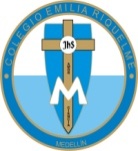 DOCENTE: ALEXANDRA OCAMPO LONDOÑOÁREA: CIENCIAS NATURALESGRADO: SEXTOSEGUNDO PERIODO“En la oración encontrarás la dicha.” M.E.RACTIVIDADES SEMANA 4 (mayo 11-15)Buenos días queridas estudiantes, un abrazo fraterno para todas ustedes y sus familias.Dirígete a la actividad 3 de la guía imprimible, lee la teoría que allí se encuentra: “La materia se transforma”. Hacer un resumen y registrarlo en el cuaderno.Nota: No deben responder las preguntas de esa actividad, sólo deben realizar lo que les especifiqué en el párrafo anterior.tendremos clase virtual el martes 12 de mayo a las 8:00 am y el miércoles 13 de mayo a las 10:30, en el horario habitual de clase.El enlace para acceder a Zoom se los enviaré el día lunes al grupo de WhatsApp. Para la clase, todas deben tener su cuaderno de Ciencias Naturales y su cartuchera, además de haber leído el contenido de la actividad.Cualquier inquietud, me pueden escribir a al WhatsApp: 3022249009 o al correo electrónico alexandra@campus.com.co.¡Gracias!Feliz y bendecido resto de día.